CONDUIRE UN CHEVAL EN PRAIRIE - FICHE ACTIVITÉCONDUIRE UN CHEVAL EN PRAIRIE - FICHE ACTIVITÉCONDUIRE UN CHEVAL EN PRAIRIE - FICHE ACTIVITÉCONDUIRE UN CHEVAL EN PRAIRIE - FICHE ACTIVITÉCONDUIRE UN CHEVAL EN PRAIRIE - FICHE ACTIVITÉ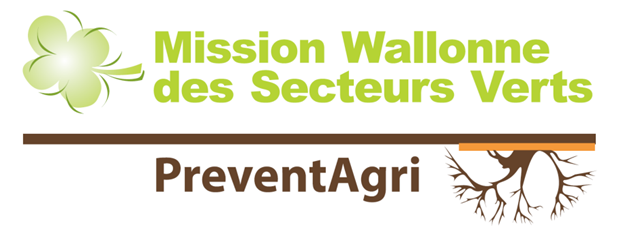 Tel. : 065/61.13.70 – info@preventagri.beTel. : 065/61.13.70 – info@preventagri.beTel. : 065/61.13.70 – info@preventagri.be* Insérez une photo de l’activité à la place de ce texte *Cliquez sur insertion  images  sélectionnez votre image  cliquez sur « insérer »Une fois votre image insérée, vérifiez que sa taille soit cohérente avec la taille du document qui est prévu pour une impression recto/verso.Si vous ne mettez pas de photo (ou après avoir inséré une photo), effacez ce texte.* Insérez une photo de l’activité à la place de ce texte *Cliquez sur insertion  images  sélectionnez votre image  cliquez sur « insérer »Une fois votre image insérée, vérifiez que sa taille soit cohérente avec la taille du document qui est prévu pour une impression recto/verso.Si vous ne mettez pas de photo (ou après avoir inséré une photo), effacez ce texte.Équipements deProtection Individuelle :Équipements deProtection Individuelle :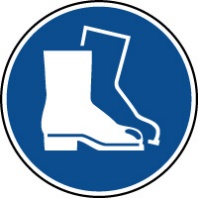 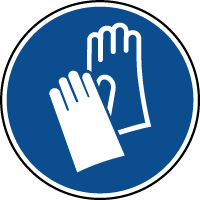 RisquesBousculade/ÉcrasementBousculade/ÉcrasementLors d’un écart du chevalLors d’un écart du chevalRisquesBrûlureBrûlureDue au frottement avec la longeDue au frottement avec la longeRisquesChute de plain-piedChute de plain-piedDue à l’état du terrain ou si le cheval s’emballeDue à l’état du terrain ou si le cheval s’emballeRisquesCoincement/Pincement Coincement/Pincement Avec la longeAvec la longeRisquesCoupsCoupsSi le cheval rueSi le cheval rueRisquesFractureFractureLe plus souvent la main si elle reste coincée dans la longe et que le cheval tireLe plus souvent la main si elle reste coincée dans la longe et que le cheval tireRisquesLombalgieLombalgieFaux-mouvementFaux-mouvementRisquesZoonoseZoonosePrésence de parasites ou autrePrésence de parasites ou autre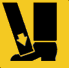 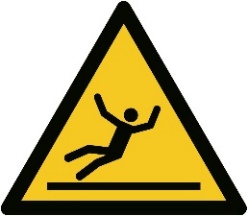 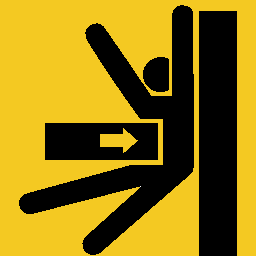 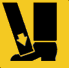 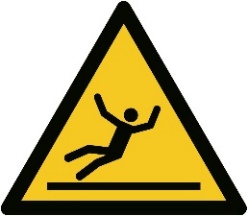 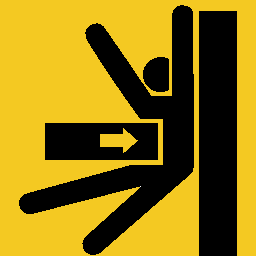 CONDUIRE UN CHEVAL EN PRAIRIE - FICHE ACTIVITÉCONDUIRE UN CHEVAL EN PRAIRIE - FICHE ACTIVITÉCONDUIRE UN CHEVAL EN PRAIRIE - FICHE ACTIVITÉCONDUIRE UN CHEVAL EN PRAIRIE - FICHE ACTIVITÉCONDUIRE UN CHEVAL EN PRAIRIE - FICHE ACTIVITÉINSTRUCTIONSINSTRUCTIONSINSTRUCTIONSINSTRUCTIONSINSTRUCTIONSMESURES D’URGENCEMESURES D’URGENCEMESURES D’URGENCEMESURES D’URGENCEMESURES D’URGENCEAvertir le responsable (selon la procédure d’urgence fixée) ET avertir les secours (N°112)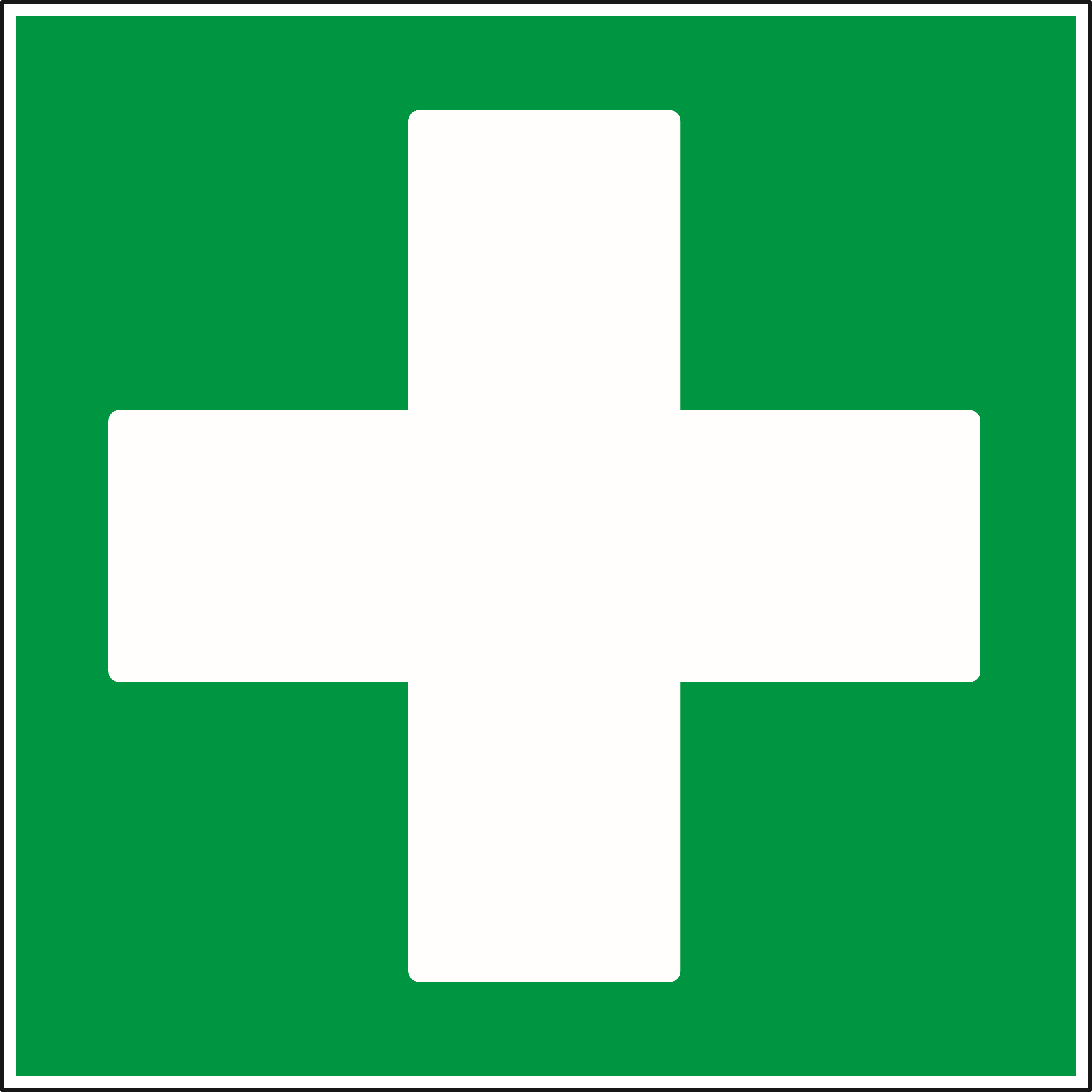 Ne pas déplacer la victimeProcéder aux premiers soins de la victime par une personne compétenteAvertir le responsable (selon la procédure d’urgence fixée) ET avertir les secours (N°112)Ne pas déplacer la victimeProcéder aux premiers soins de la victime par une personne compétenteAvertir le responsable (selon la procédure d’urgence fixée) ET avertir les secours (N°112)Ne pas déplacer la victimeProcéder aux premiers soins de la victime par une personne compétenteAvertir le responsable (selon la procédure d’urgence fixée) ET avertir les secours (N°112)Ne pas déplacer la victimeProcéder aux premiers soins de la victime par une personne compétenteAvertir le responsable (selon la procédure d’urgence fixée) ET avertir les secours (N°112)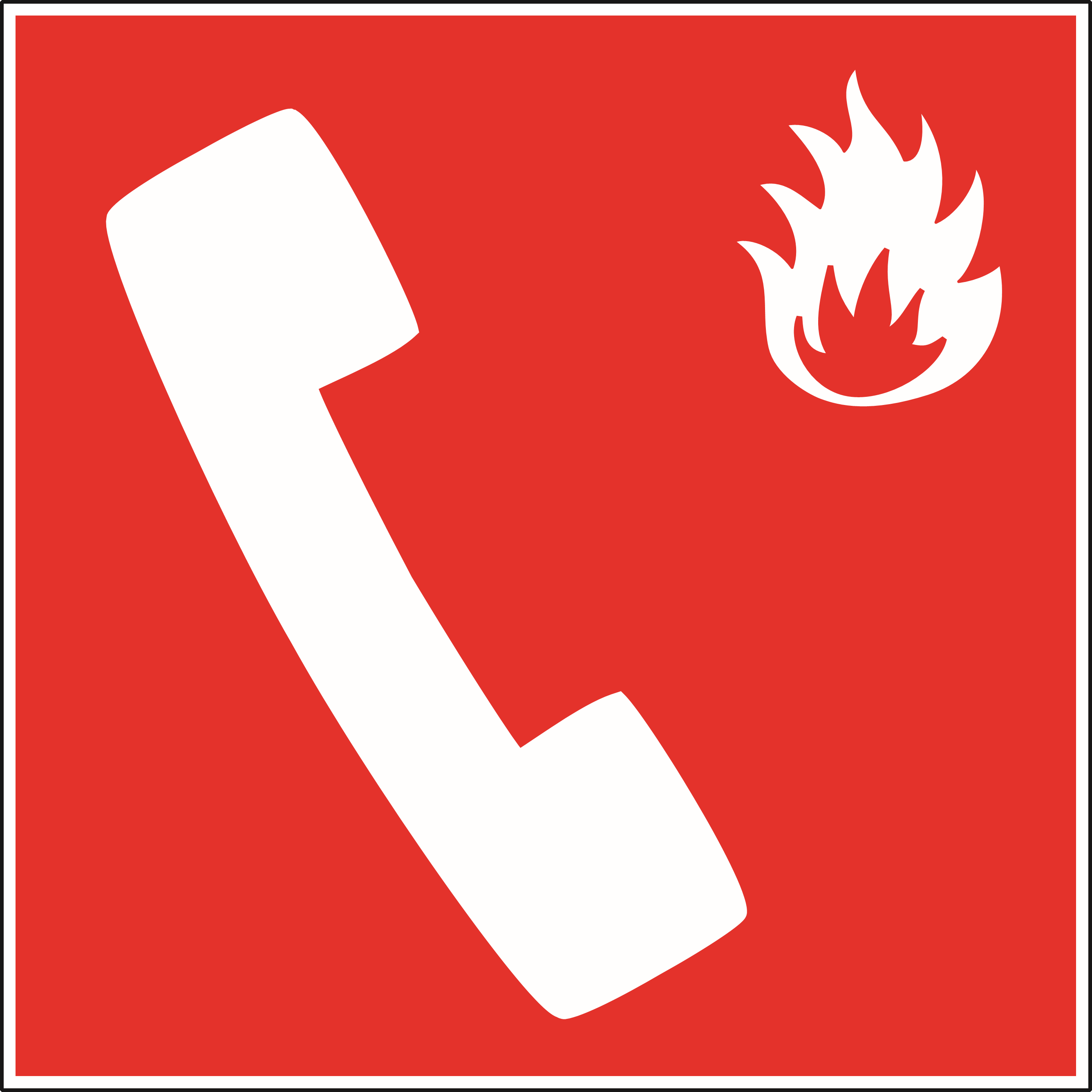 En cas d’incendie, arrêter la machine et éteindre le feu avec un extincteur adéquat